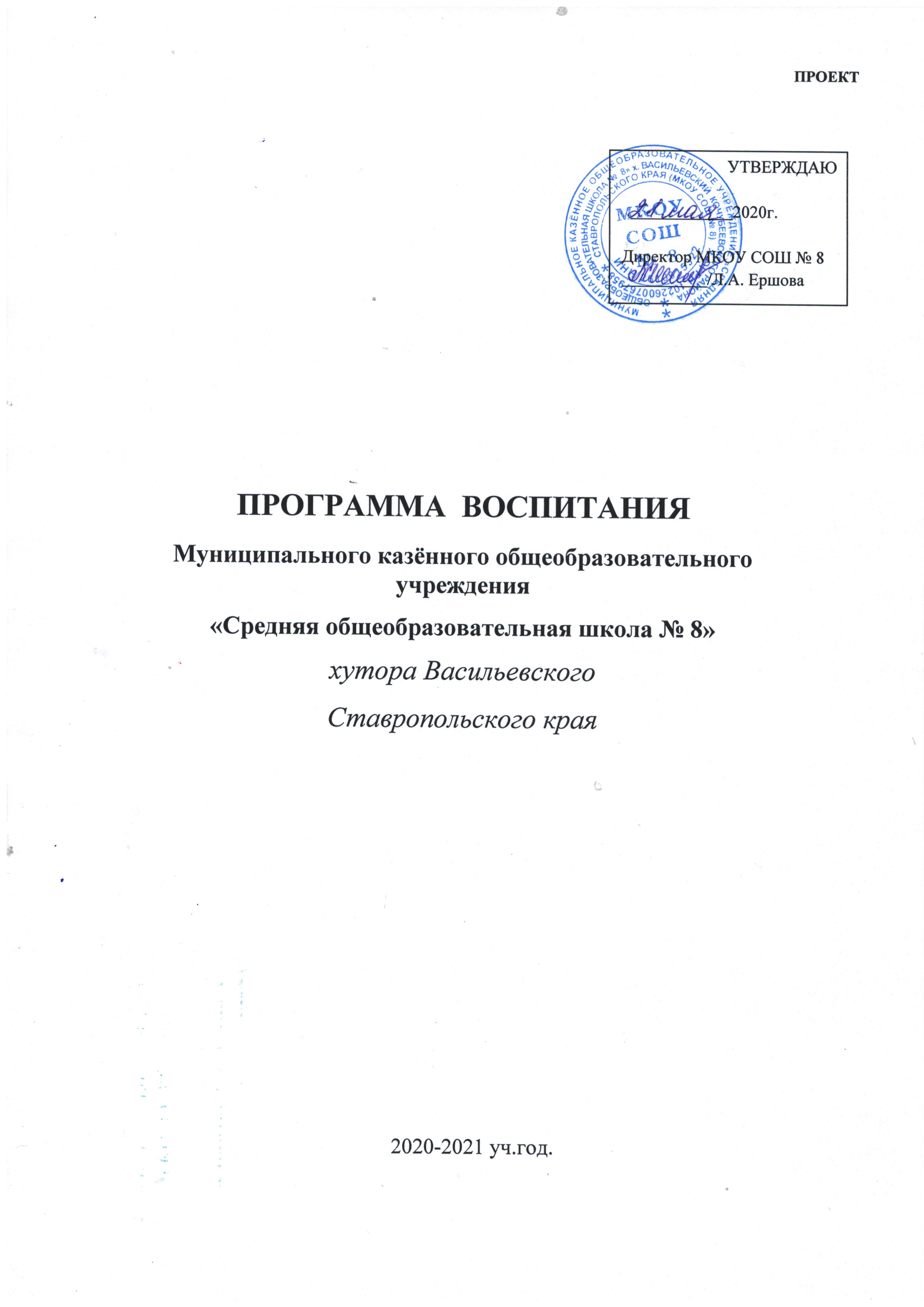 ПОЯСНИТЕЛЬНАЯ ЗАПИСКАНазначение данной программы воспитания – решение проблем гармоничного вхождения школьников в социальный мир и налаживания ответственных взаимоотношений с окружающи- ми их людьми. Программа показывает, каким образом педагоги могут реализовать воспитатель- ный потенциал их совместной с детьми деятельности и тем самым сделать школу воспитываю- щей организацией.В центре программы воспитания в соответствии с ФГОС общего образования находится личностное развитие обучающихся, формирование у них системных знаний о различных аспек- тах развития России и мира. Одним из результатов реализации программы станет приобщение обучающихся к российским традиционным духовным ценностям, правилам и нормам поведения в российском обществе. Программа призвана обеспечить достижение учащимися личностных результатов, указанных во ФГОС: формирование у обучающихся основ российской идентично- сти; готовность обучающихся к саморазвитию; мотивацию к познанию и обучению; ценностные установки и социально-значимые качества личности; активное участие в социально-значимой деятельности.ОСОБЕННОСТИ ОРГАНИЗУЕМОГО В ШКОЛЕ ВОСПИТАТЕЛЬНОГО ПРОЦЕССАМуниципальное казённое общеобразовательное учреждение «Средняя общеобразователь- ная школа №8» (далее МКОУ СОШ №8) ведет свою историю с 1972 года. В ее истории были трагические моменты времен Великой Отечественной войны, славные страницы становления ученических бригад, туристского движения, высоких спортивных результатов. Сегодня школа славится тем, что бережно сохраняет традиции, заложенные многими поколениями учителей и учеников. Туристские слеты, проведение Костра Дружбы, творческие вечера, краеведческая де- ятельность, тесное взаимодействие с выпускниками, патриотические движения и акции – всё это составляет фундамент школьного сообщества. МКОУ СОШ №8 открыта для инноваций. В числе первых школа вступила в ФГОС, внедрила научно-исследовательскую деятельность уча- щихся, освоила информационно-коммуникационные технологии.Сегодня в школе с мощностью в 120 человек обучается более 122 школьников. Из 20 педа- гогов 10 являются выпускниками школы. Средний возраст учителей около 48 лет.Контингент учащихся – дети из хутора Васильевского, Беловского, Андреевского, основой которого являются одноэтажные частные дома. Около 30% учащихся из неполных и многодетных семей. Возраста- ет доля родителей, не имеющих постоянной работы.Процесс воспитания в МКОУ «Средняя общеобразовательная школа №8» хутора Васильевского Ставропольского края основывается на следующих принципах взаимодействия педагогов и школьников:неукоснительное соблюдение законности и прав семьи и ребенка, соблюдения конфиден- циальности информации о ребенке и семье, приоритета безопасности ребенка при нахождении в школе;ориентир на создание в школе психологически комфортной среды для каждого ребенка и взрослого, без которой невозможно конструктивное взаимодействие школьников и педагогов;реализация процесса воспитания главным образом через создание в школе детско- взрослых общностей, которые бы объединяли детей и педагогов яркими и содержательными со- бытиями, общими позитивными эмоциями и доверительными отношениями друг к другу;организация основных совместных дел школьников и педагогов как предмета совместной заботы и взрослых, и детей;системность, целесообразность и нешаблонность воспитания как условия его эффектив- ности,внедрение инновационных форм работы в сочетании с сохранением многолетних школь- ных традиций,укрепление содружества школьной семьи (учителя-ученики-выпускники) Основными традициями воспитания в МКОУ СОШ №8 являются следующие:стержнем годового цикла воспитательной работы школы являются традиционные об- щешкольные дела, через которые осуществляется интеграция воспитательных усилий педаго-гов;важной чертой школьных дел является активное участие в них ученического само-управления, совместная деятельность детей и взрослых, коллективная разработка, коллективное планирование, коллективное проведение и коллективный анализ их результатов;в школе создаются такие условия, при которых по мере взросления ребенка увеличива- ется и его роль в совместных делах (от пассивного наблюдателя до организатора);в проведении общешкольных дел поощряется конструктивное межклассное и межвоз- растное взаимодействие школьников, а также их социальная активность;педагоги школы ориентированы на формирование коллективов в рамках школьных классов, общественных детских объединений, творческих коллективов, на установление в них доброжелательных и товарищеских взаимоотношений;ключевой фигурой воспитания в школе является классный руководитель, реализующий по отношению к детям защитную, личностно развивающую, организационную, посредниче- скую (в разрешении конфликтов) функции.ЦЕЛЬ И ЗАДАЧИ ВОСПИТАНИЯВ соответствии с Концепцией духовно-нравственного воспитания российских школьни- ков, современный национальный воспитательный идеал - это высоконравственный, творческий, компетентный гражданин России, принимающий судьбу Отечества как свою личную, осозна- ющий ответственность за настоящее и будущее своей страны, укоренённый в духовных и куль- турных традициях многонационального народа Российской Федерации.Исходя из этого воспитательного идеала, а также основываясь на базовых для нашего общества ценностях (таких как семья, труд, отечество, природа, мир, знания, культура, здоро- вье, человек) формулируется общая цель воспитания в МКОУ СОШ №8 – личностное разви- тие школьников, проявляющееся:в усвоении ими знаний основных норм, которые общество выработало на основе этих ценностей (то есть, в усвоении ими социально значимых знаний);в развитии их позитивных отношений к этим общественным ценностям (то есть в раз- витии их социально значимых отношений);в приобретении ими соответствующего этим ценностям опыта поведения, опыта при- менения сформированных знаний и отношений на практике (то есть в приобретении ими опыта осуществления социально значимых дел).Данная цель ориентирует педагогов не на обеспечение соответствия личности ребенка единому уровню воспитанности, а на обеспечение позитивной динамики развития его личности. В связи с этим важно сочетание усилий педагога по развитию личности ребенка и усилий само- го ребенка по своему саморазвитию. Их сотрудничество, партнерские отношения являются важным фактором успеха в достижении цели.Конкретизация общей цели воспитания применительно к возрастным особенностям школьников позволяет выделить в ней следующие целевые приоритеты, которым необходимо уделять чуть большее внимание на трех уровнях общего образования:В воспитании детей младшего школьного возраста (уровень начального общего образо- вания) целевым приоритетом является создание благоприятных условий для усвоения школь- никами социально значимых знаний – знаний основных норм и традиций того общества, в ко- тором они живут.Выделение данного приоритета связано с особенностями детей младшего школьного воз- раста: с их потребностью самоутвердиться в своем новом социальном статусе - статусе школь- ника, то есть научиться соответствовать предъявляемым к носителям данного статуса нормам и принятым традициям поведения. Такого рода нормы и традиции задаются в школе педагогами и воспринимаются детьми именно как нормы и традиции поведения школьника. Знание их станет базой для развития социально значимых отношений школьников и накопления ими опыта осу- ществления социально значимых дел и в дальнейшем, в подростковом и юношеском возрасте. К наиболее важным из них относятся следующие:быть любящим, послушным и отзывчивым сыном (дочерью), братом (сестрой), внуком (внучкой); уважать старших и заботиться о младших членах семьи; выполнять посильную для ребёнка домашнюю работу, помогая старшим;быть трудолюбивым, следуя принципу «делу — время, потехе — час» как в учебных занятиях, так и в домашних делах, доводить начатое дело до конца;знать и любить свою Родину – свой родной дом, двор, улицу, город, село, свою страну;беречь и охранять природу (ухаживать за комнатными растениями в классе или дома, заботиться о своих домашних питомцах и, по возможности, о бездомных животных в своем дворе; подкармливать птиц в морозные зимы; не засорять бытовым мусором улицы, леса, водо- ёмы);проявлять миролюбие — не затевать конфликтов и стремиться решать спорные вопро- сы, не прибегая к силе;стремиться узнавать что-то новое, проявлять любознательность, ценить знания;быть вежливым и опрятным, скромным и приветливым;соблюдать правила личной гигиены, режим дня, вести здоровый образ жизни;уметь сопереживать, проявлять сострадание к попавшим в беду; стремиться устанавли- вать хорошие отношения с другими людьми; уметь прощать обиды, защищать слабых, по мере возможности помогать нуждающимся в этом людям; уважительно относиться к людям иной национальной или религиозной принадлежности, иного имущественного положения, людям с ограниченными возможностями здоровья;быть уверенным в себе, открытым и общительным, не стесняться быть в чём-то непо- хожим на других ребят; уметь ставить перед собой цели и проявлять инициативу, отстаивать своё мнение и действовать самостоятельно, без помощи старших.Знание младшим школьником данных социальных норм и традиций, понимание важно- сти следования им имеет особое значение для ребенка этого возраста, поскольку облегчает его вхождение в широкий социальный мир, в открывающуюся ему систему общественных отноше- ний.В воспитании детей подросткового возраста (уровень основного общего образования) приоритетом является создание благоприятных условий для развития социально значимых отношений школьников, и, прежде всего, ценностных отношений:к семье как главной опоре в жизни человека и источнику его счастья;к труду как основному способу достижения жизненного благополучия человека, залогу его успешного профессионального самоопределения и ощущения уверенности в завтрашнем дне;к своему отечеству, своей малой и большой Родине как месту, в котором человек вырос и познал первые радости и неудачи, которая завещана ему предками и которую нужно обере- гать;к природе как источнику жизни на Земле, основе самого ее существования, нуждающей- ся в защите и постоянном внимании со стороны человека;к миру как главному принципу человеческого общежития, условию крепкой дружбы, налаживания отношений с коллегами по работе в будущем и создания благоприятного микро- климата в своей собственной семье;к знаниям как интеллектуальному ресурсу, обеспечивающему будущее человека, как ре- зультату кропотливого, но увлекательного учебного труда;к культуре как духовному богатству общества и важному условию ощущения человеком полноты проживаемой жизни, которое дают ему чтение, музыка, искусство, театр, творческое самовыражение;к здоровью как залогу долгой и активной жизни человека, его хорошего настроения и оптимистичного взгляда на мир;к окружающим людям как безусловной и абсолютной ценности, как равноправным со- циальным партнерам, с которыми необходимо выстраивать доброжелательные и взаимопод- держивающие отношения, дающие человеку радость общения и позволяющие избегать чувства одиночества;к самим себе как хозяевам своей судьбы, самоопределяющимся и самореализующимся личностям, отвечающим за свое собственное будущее.      Данный ценностный аспект человеческой жизни чрезвычайно важен для личностного раз- вития школьника, так как именно ценности во многом определяют его жизненные цели, его по- ступки, его повседневную жизнь. Выделение данного приоритета в воспитании школьников, обучающихся на ступени основного общего образования, связано с особенностями детей под- росткового возраста: с их стремлением утвердить себя как личность в системе отношений, свойственных взрослому миру. В этом возрасте особую значимость для детей приобретает ста- новление их собственной жизненной позиции, собственных ценностных ориентаций. Подрост- ковый возраст – наиболее удачный возраст для развития социально значимых отношений школьников.В воспитании детей юношеского возраста (уровень среднего общего образования) при- оритетом является создание благоприятных условий для приобретения школьниками опыта осуществления социально значимых дел.Выделение данного приоритета связано с особенностями школьников юношеского воз- раста: с их потребностью в жизненном самоопределении, в выборе дальнейшего жизненного пути, который открывается перед ними на пороге самостоятельной взрослой жизни. Сделать правильный выбор старшеклассникам поможет имеющийся у них реальный практический опыт, который они могут приобрести в том числе и в школе. Важно, чтобы опыт оказался соци- ально значимым, так как именно он поможет гармоничному вхождению школьников во взрос- лую жизнь окружающего их общества. Это:опыт дел, направленных на заботу о своей семье, родных и близких;трудовой опыт, опыт участия в производственной практике;опыт дел, направленных на пользу своему родному городу или селу, стране в целом, опыт деятельного выражения собственной гражданской позиции;опыт природоохранных дел;опыт разрешения возникающих конфликтных ситуаций в школе, дома или на улице;опыт самостоятельного приобретения новых знаний, проведения научных исследований, опыт проектной деятельности;опыт изучения, защиты и восстановления культурного наследия человечества, опыт со- здания собственных произведений культуры, опыт творческого самовыражения;опыт ведения здорового образа жизни и заботы о здоровье других людей;опыт оказания помощи окружающим, заботы о малышах или пожилых людях, волонтер- ский опыт;опыт самопознания и самоанализа, опыт социально приемлемого самовыражения и са- мореализации.Выделение в общей цели воспитания целевых приоритетов, связанных с возрастными особенностями воспитанников, не означает игнорирования других составляющих общей це- ли воспитания. Приоритет — это то, чему педагогам, работающим со школьниками конкрет- ной возрастной категории, предстоит уделять большее, но не единственное внимание.Добросовестная работа педагогов, направленная на достижение поставленной цели, поз- волит ребенку получить необходимые социальные навыки, которые помогут ему лучше ори- ентироваться в сложном мире человеческих взаимоотношений, эффективнее налаживать ком- муникацию с окружающими, увереннее себя чувствовать во взаимодействии с ними, продук- тивнее сотрудничать с людьми разных возрастов и разного социального положения, смелее ис- кать и находить выходы из трудных жизненных ситуаций, осмысленнее выбирать свой жизнен- ный путь в сложных поисках счастья для себя и окружающих его людей.Достижению поставленной цели воспитания школьников будет способствовать решение следующих основных задач:реализовывать воспитательные возможности общешкольных дел, поддерживать тра- диции их коллективного планирования, организации, проведения и анализа в школьном сооб- ществе;реализовывать потенциал классного руководства в воспитании школьников, под- держивать активное участие классных сообществ в жизни школы;вовлекать школьников в секции, клубы, студии и иные объединения, работающие по школьным программам, реализовывать их воспитательные возможности; содействовать вовле- чению учащихся во внешкольные объединения;использовать в воспитании детей возможности школьного урока, поддерживать ис- пользование на уроках интерактивных форм занятий с учащимися;инициировать и поддерживать ученическое самоуправление – как на уровне школы, так и на уровне классных сообществ, усиливать их роль в школьном сообществе;поддерживать деятельность функционирующих на базе школы детских обществен- ных объединений и организаций;организовывать профориентационную работу со школьниками;организовывать работу по сохранению и укреплению психического и физического здоровья учащихся, по профилактике противоправных действий;реализовывать	воспитательный	потенциал	походов,	экскурсий,	предметно- эстетической среды, школьного медиа-пространства;организовать работу с семьями школьников, их родителями или законными предста- вителями, направленную на совместное решение проблем личностного развития детей.Планомерная реализация поставленных задач позволит организовать в школе интересную и событийно насыщенную жизнь детей и педагогов, что станет эффективным способом профи- лактики антисоциального поведения школьников.ВИДЫ, ФОРМЫ И СОДЕРЖАНИЕ ДЕЯТЕЛЬНОСТИПрактическая реализация цели и задач воспитания осуществляется в рамках следующих направлений воспитательной работы школы. Каждое из них представлено в соответствующем модуле.Модуль «Классное руководство»Осуществляя работу с классом, классный руководитель, воспитатель,   организует работу с коллективом класса; индивидуальную работу с учащимися вверенного ему класса; работу с учителями, преподающими в данном классе; работу с родителями учащихся или их законными представителями.Работа с классным коллективом:инициирование и поддержка участия класса в общешкольных ключевых делах, оказание необходимой помощи детям в их подготовке, проведении и анализе;организация интересных и полезных для личностного развития ребенка совместных дел с учащимися вверенного ему класса (познавательной, трудовой, спортивно- оздоровительной, духовно-нравственной, творческой, профориентационной направленности), позволяющие с одной стороны, – вовлечь в них детей с самыми разными потребностями и тем самым дать им возможность самореализоваться в них, а с другой, – установить и упрочить доверительные отношения с учащимися класса, стать для них значимым взрослым, задающим образцы поведения в обществе.проведение классных часов как часов плодотворного и доверительного общения педагога и школьников, основанных на принципах уважительного отношения к личности ребенка, поддержки активной позиции каждого ребенка в беседе, предоставления школьникам возможности обсуждения и принятия решений по обсуждаемой проблеме, создания благоприятной среды для общения.проведение мероприятий, направленных на обеспечение благополучия обучающихся (профилактические и оздоровительные мероприятия).сплочение коллектива класса через: игры и тренинги на сплочение и командообразование; однодневные и многодневные походы и экскурсии, организуемые классными руководителями и родителями; празднования в классе дней рождения детей, включающие в себя подготовленные ученическими микрогруппами поздравления, сюрпризы, творческие подарки и розыгрыши; регулярные внутриклассные «огоньки» и вечера, дающие каждому школьнику возможность рефлексии собственного участия в жизни класса.выработка совместно со школьниками законов класса, помогающих детям освоить нормы и правила общения, которым они должны следовать в школе.Индивидуальная работа с учащимися:изучение особенностей личностного развития учащихся класса через наблюдение за поведением школьников в их повседневной жизни, в специально создаваемых педагогических ситуациях, в играх, погружающих ребенка в мир человеческих отношений, в организуемых педагогом беседах по тем или иным нравственным проблемам; результаты наблюдения сверяются с результатами бесед в ходе встреч классного руководителя с родителями школьников, с преподающими в его классе учителями, а также (при необходимости) – со школьным психологом.поддержка ребенка в решении важных для него жизненных проблем (налаживание взаимоотношений с одноклассниками или учителями, выбор профессии, вуза и дальнейшего трудоустройства, успеваемость и т.п.), когда каждая проблема трансформируется классным руководителем в задачу для школьника, которую они совместно стараются решить.индивидуальная работа со школьниками класса, направленная на заполнение ими личных портфолио, в которых дети не просто фиксируют свои учебные, творческие, спортивные, личностные достижения, но и в ходе индивидуальных неформальных бесед с классным руководителем в начале каждого года планируют их, а в конце года – вместе анализируют свои успехи и неудачи.коррекция поведения ребенка через частные беседы с ним, его родителями или законными представителями, с другими учащимися класса; через включение в проводимые школьным психологом тренинги общения; через предложение взять на себя ответственность за то или иное поручение в классе.Работа с учителями, преподающими в классе:регулярные консультации классного руководителя с учителями-предметниками, направленные на формирование единства мнений и требований педагогов по ключевым вопросам воспитания, на предупреждение и разрешение конфликтов между учителями и учащимися;проведение мини-педсоветов, направленных на решение конкретных проблем класса и интеграцию воспитательных влияний на школьников;привлечение учителей к участию во внутриклассных делах, дающих педагогам возможность лучше узнавать и понимать своих учеников, увидев их в иной, отличной от учебной, обстановке;привлечение учителей к участию в родительских собраниях класса для объединения усилий в деле обучения и воспитания детей.Работа с родителями учащихся или их законными представителями:регулярное информирование родителей о школьных успехах и проблемах их детей, о жизни класса в целом;помощь родителям школьников или их законным представителям в регулировании отношений между ними, администрацией школы и учителями-предметниками;организация родительских собраний, происходящих в режиме обсуждения наиболее острых проблем обучения и воспитания школьников;создание и организация работы родительских комитетов классов, участвующих в управлении образовательной организацией и решении вопросов воспитания и обучения их детей;привлечение членов семей школьников к организации и проведению дел класса;организация на базе класса семейных праздников, конкурсов, соревнований, направленных на сплочение семьи и школы.Модуль 3.2. «Курсы внеурочной деятельности»Воспитание на занятиях школьных курсов внеурочной деятельности осуществляется пре- имущественно через:вовлечение школьников в интересную и полезную для них деятельность, которая предо- ставит им возможность самореализоваться в ней, приобрести социально значимые знания, раз-вить в себе важные для своего личностного развития социально значимые отношения, получить опыт участия в социально значимых делах;формирование в кружках, секциях, клубах, студиях и т.п. детско-взрослых общностей, которые могли бы объединять детей и педагогов общими позитивными эмоциями и доверитель- ными отношениями друг к другу;создание в детских объединениях традиций, задающих их членам определенные соци- ально значимые формы поведения;поддержку в детских объединениях школьников с ярко выраженной лидерской позицией и установкой на сохранение и поддержание накопленных социально значимых традиций;поощрение педагогами детских инициатив и детского самоуправления.Реализация воспитательного потенциала курсов внеурочной деятельности происходит в рамках следующих выбранных школьниками ее видов.Художественное творчество. Курсы внеурочной деятельности и дополнительного об- разования, создающие благоприятные условия для самореализации школьников, направленные на раскрытие их творческих способностей, формирование чувства вкуса и умения ценить пре- красное, на воспитание ценностного отношения школьников к культуре и их общее духовно- нравственное развитие. Данный вид творчества представлен в школе следующими курсами:«Музыкальная акварель»«Политра»Также данное направление реализуется через организацию экскурсий в музей, на вы- ставки, организацию школьных концертов и творческих выставок, творческих фестивалей (Данс-шоу, Фестиваль народов России и др.), участие в конкурсах различных уровней.Туристско-краеведческая деятельность. Это курсы, направленные на воспитание у школьников любви к своему краю, городу, его истории, культуре, природе, на развитие самосто- ятельности школьников, формирование у них навыков самообслуживающего труда. Основными звеньями в реализации данного направления являются туристско-краеведческий клуб «Поиск» и школьный историко-краеведческий музей им.В.И.Федорова. Внеурочная деятельность данного направления реализуется через однодневные и многодневные походы, экскурсии и беседы, че- рез исследовательскую работу и участие в краеведческих конкурсах и форумах. В каникулярное время по возможности организуются пребывание в палаточном лагере, полевые практики. Важ- ную роль играют профориентационные мероприятия, классные часы и встречи, организованные классными руководителями.Спортивно-оздоровительная деятельность. Занятия, направленные на физическое развитие школьников, развитие их ценностного отношения к своему здоровью. Занятия в секци- ях спортивной направленности побуждают детей вести здоровый образ жизни, воспитывают силу воли, ответственность, формируют установки на защиту слабых. В школе действуют сек- ции:ВолейболФутболКроме того, на базе школы проводятся секции, проводимые другими педагогами спор- тивной школы и Дома детского творчества.Спортивно-оздоровительная деятельность реализуется через проведение общешкольных и межклассных мероприятий, прогулок, профилактических бесед.Познавательная деятельность. Курсы внеурочной деятельности, направленные на пере- дачу школьникам социально значимых знаний, развивающие их любознательность, позволяю- щие привлечь их внимание к экономическим, политическим, экологическим, гуманитарным проблемам нашего общества, формирующие их гуманистическое мировоззрение и научную кар- тину мира, развивающие первоначальные навыки поисковой творческой деятельности, умениеработать осознанно и целеустремленно, развивает способности обучающихся в техническом творчестве. Занятия по данному направлению и работа над проектами позволяет на этих заня- тиях получать социально значимые знания, привлекает к экологическим проблемам Ставро- польского края и России.Гражданско-патриотическое направление. Работа в данном направлении формирует у учащихся основные знания и ценностные ориентации об истории своего города, родного края, военной истории страны, о культурных, политических, экономических особенностях малой Ро- дины.Направление в школе представляют:Военно-патриотический клуб «Зарничник»Реализация данного направления происходит через участие в общешкольных мероприя- тиях «Смотр песни и строя», «Школа безопасности», месячник оборонно-массовой работы, не- деля Памяти и Славы. экскурсии по памятным местам, выполнение проектов и исследований, участие в конференциях и форумах различных уровней. В рамках классных часов проводятся Единые уроки, связанные с памятными датами России, встречи с военнослужащими.Трудовая деятельность. Курсы внеурочной деятельности, направленные на развитие тру- довых навыков школьников, воспитания у них трудолюбия и уважительного отношения к физи- ческому труду. Представлены в школе трудовыми десантами, субботниками, направленными на облагораживание пришкольной территории, профориентационными беседами и экскурсиямиПроблемно-ценностное общение. Курсы внеурочной деятельности, направленные на раз- витие коммуникативных компетенций школьников, воспитание у них культуры общения, разви- тие умений слушать и слышать других, уважать чужое мнение и отстаивать свое собственное, терпимо относиться к разнообразию взглядов людей. Важную роль в реализации играют педа- гог-психолог и социальный педагог. Участие учащихся в ученическом самоуправлении, дея- тельности волонтерского отряда «Добровольческий десант», организация межклассного взаи- модействия, участие в деятельности школьной службы примирения, социальных акциях дают возможность расширения коммуникаций.Модуль «Школьный урок»Реализация школьными педагогами воспитательного потенциала урока предполагает сле- дующее:установление доверительных отношений между учителем и его учениками, способствующих позитивному восприятию учащимися требований и просьб учителя, привлечению их внимания к обсуждаемой на уроке информации, активизации их познавательной деятельности;побуждение школьников соблюдать на уроке общепринятые нормы поведения, правила общения со старшими (учителями) и сверстниками (школьниками), принципы учебной дисциплины и самоорганизации;привлечение внимания школьников к ценностному аспекту изучаемых на уроках явлений, организация их работы с получаемой на уроке социально значимой информацией –инициирование ее обсуждения, высказывания учащимися своего мнения по ее поводу, выработки своего к ней отношения;использование воспитательных возможностей содержания учебного предмета через демонстрацию детям примеров ответственного, гражданского поведения, проявления человеколюбия и добросердечности, через подбор соответствующих текстов для чтения, задач для решения, проблемных ситуаций для обсуждения в классе;расширение предметных знаний за рамки урока; привлечение учащихся к участию в предметных декадах и неделях, конкурсах, олимпиадах, литературных вечерах, «математиче- ских рингах» и других формах деятельности, связанных с учебными предметами;применение на уроке интерактивных форм работы учащихся: интеллектуальных игр, стимулирующих познавательную мотивацию школьников; дискуссий, которые дают учащимся возможность приобрести опыт ведения конструктивного диалога; групповой работы или работы в парах, которые учат школьников командной работе и взаимодействию с другими детьми;включение в урок игровых процедур, которые помогают поддержать мотивацию детей к получению знаний, налаживанию позитивных межличностных отношений в классе, помогают установлению доброжелательной атмосферы во время урока;организация шефства мотивированных и эрудированных учащихся над их неуспевающими одноклассниками, дающего школьникам социально значимый опыт сотрудничества и взаимной помощи;инициирование и поддержка исследовательской деятельности школьников в рамках реализации ими индивидуальных и групповых исследовательских проектов, что даст школьникам возможность приобрести навык самостоятельного решения теоретической проблемы, навык генерирования и оформления собственных идей, навык уважительного отношения к чужим идеям, оформленным в работах других исследователей, навык публичного выступления перед аудиторией, аргументирования и отстаивания своей точки зрения.Модуль «Самоуправление»Поддержка детского самоуправления в школе помогает педагогам воспитывать в детях инициативность, самостоятельность, ответственность, трудолюбие, чувство собственного до- стоинства, а школьникам – предоставляет широкие возможности для самовыражения и саморе- ализации, подготовиться к взрослой жизни. Поскольку учащимся младших и подростковых классов не всегда удается самостоятельно организовать свою деятельность, детское самоуправ- ление иногда и на время может трансформироваться в детско-взрослое самоуправление.Ученическое самоуправление в школе осуществляется на основе Положения об учениче- ском самоуправлении и реализуется следующим образом:На уровне школы:через деятельность избранного Президента школы и постоянно действующего школьного актива, создаваемого для учета мнения школьников по вопросам управления образовательной организацией и принятия административных решений, затрагивающих их права и законные интересы, инициирующего и организующего проведение личностно значимых для школьников событий (соревнований, конкурсов, фестивалей, капустников, флешмобов и т.п.);через деятельность Совета старост, объединяющего старост классов для облегчения распространения значимой для школьников информации и получения обратной связи от классных коллективов;через деятельность творческих советов дела, отвечающих за проведение тех или иных конкретных мероприятий, праздников, вечеров, акций и т.п.;через деятельность созданной из наиболее авторитетных старшеклассников и курируемой педагогом Школьной службы примирении;через школьные медиа, созданные в социальных сетях, направленные на информиро- вание всех участников учебно-воспитательного процесса о деятельности органов ученического самоуправления.          На уровне классов:через деятельность выборных по инициативе и предложениям учащихся класса ста- рост, представляющих интересы класса в общешкольных делах и призванных координировать его работу с работой общешкольных органов самоуправления и классных руководителей;через организацию на принципах самоуправления жизни детских групп, отправляющихся в походы, экспедиции, на экскурсии, осуществляемую через систему распределяемых среди участников ответственных должностей.На индивидуальном уровне:через вовлечение школьников в планирование, организацию, проведение и анализ общешкольных и внутриклассных дел;через реализацию школьниками, взявшими на себя соответствующую роль по органи- зации и выполнению локальных дел (оформление класса к празднику, озеленение кабинета, уча- стие в конкурсе от лица класса и т.д.)Модуль «Детские общественные объединения»Действующее на базе школы детское общественное объединение – это добровольное, са- моуправляемое, некоммерческое формирование, созданное по инициативе детей и взрослых, объединившихся на основе общности интересов для реализации общих целей, указанных в уставе общественного объединения. Его правовой основой является ФЗ от 19.05.1995 N 82-ФЗ (ред. от 20.12.2017) "Об общественных объединениях" (ст. 5). В школе сформированы и дей- ствуют такие детские объединения как волонтерский отряд «Добровольческий десант», турист- ско-краеведческий клуб «Поиск», военно-патриотический клуб «Зарничник». Сформировано первичное отделение РДШ. Количество и направленность детских общественных объединений зависит от интересов детей и может варьировать. Воспитание в детском общественном объеди- нении осуществляется через:утверждение и последовательную реализацию в детском общественном объединении демократических процедур (выборы руководящих органов объединения, подотчетность выборных органов общему сбору объединения; ротация состава выборных органов и т.п.), дающих ребенку возможность получить социально значимый опыт гражданского поведения;организацию общественно полезных дел, дающих детям возможность получить важный для их личностного развития опыт деятельности, направленной на помощь другим людям, сво- ей школе, обществу в целом; развить в себе такие качества как забота, уважение, умение сопе- реживать, умение общаться, слушать и слышать других;организацию традиционных дел объединения, общую символику, ритуалы, формиру- ющих у ребенка чувство общности с другими его членами, чувство причастности к тому, что происходит в объединении, атмосферу сообщества;формальные и неформальные встречи членов детского общественного объединения для обсуждения вопросов управления объединением, планирования дел в школе;сборы детского объединения, проводимые в каникулярное время;мероприятия, реализующие идею популяризации деятельности детского общественного объединения, привлечения в него новых участников (игры, квесты, группы в со- циальных сетях и т.п.);участие членов детского общественного объединения в волонтерских акциях, деятельности на благо конкретных людей и социального окружения в целом. Это может быть как участием школьников в проведении разовых акций, которые часто носят масштабный характер, так и постоянной деятельностью школьников.Модуль «Здоровье и безопасность»Совместная деятельность педагогов и школьников по направлению «Здоровье и безопас- ность» направлена на сохранение и укрепление здоровья учащихся, формирование отношения к здоровому образу жизни как к одному из главных условий достижения успеха. Задача совмест- ной деятельности педагога и ребенка – приобретение школьником знаний, умений и навыков, необходимых для формирования устойчивой мотивации на здоровье и здоровый образ жизни, воспитание культа здоровья и семьи. В ходе реализации данного модуля формируются базы данных о состоянии здоровья, индивидуальных психофизических особенностей и резервных возможностей организма учащихся, оказывается помощь детям в преодолении трудностей школьной адаптации, социализации, закладываются основы безопасного поведения.Эта работа осуществляется через:организацию мероприятий по адаптации детей различных групп, коррекции психоэмоци- анальных состояний, объективной оценке психологического климата коллективов, сотрудниче- ству с родителями и службами социальной адаптации, профилактике школьной дезадаптации.организацию и посещение лекториев и бесед валеологической направленности, работу по пропаганде здорового питания;взаимодействие с профильными специалистами по вопросам укрепления здоровья, со- хранения жизни учащихся, половое воспитание, включение тематических бесед в учебную дея- тельность и систему классных часов, привлечение школьников к пропаганде ЗОЖ,вовлечение школьников в спортивные секции, проведение Дней Здоровья, спортивных и туристских соревнований, марафонов.организацию мероприятий по обеспечению школьников знаниями о сохранении своего здоровья и жизни в экстремальных ситуациях,участие школьников в деятельности по изучению и соблюдению ПДД, сотрудничество с сотрудниками ГИБДД по повышению уровня знаний (минутки безопасности, сюжетные игры, творческие проекты и др.)участие в районных мероприятиях (спортивной, туристской, военно-спортивной направ- ленности); участие в сдаче нормативов ГТО.Модуль «Профориентация»Совместная деятельность педагогов и школьников по направлению «Профориентация» включает в себя профессиональное просвещение школьников; диагностику и консультирование по проблемам профориентации, организацию профессиональных проб школьников. Задача совместной деятельности педагога и ребенка – подготовить школьника к осознанному выбору своей будущей профессиональной деятельности. Создавая профориентационно значимые про- блемные ситуации, формирующие готовность школьника к выбору, педагог актуализирует его профессиональное самоопределение, позитивный взгляд на труд в постиндустриальном мире, охватывающий не только профессиональную, но и внепрофессиональную составляющие такой деятельности. Эта работа осуществляется через:циклы профориентационных часов общения, направленных на подготовку школьника косознанному планированию и реализации своего профессионального будущего;профориентационные игры: деловые игры, квесты, решение кейсов (ситуаций, в которых необходимо принять решение, занять определенную позицию), расширяющие знания школьни- ков о типах профессий, о способах выбора профессий, о достоинствах и недостатках той или иной интересной школьникам профессиональной деятельности;экскурсии на предприятия и/или встречи с представителями различных профессий, даю- щие школьникам начальные представления о существующих профессиях и условиях работы людей, представляющих эти профессии;посещение профориентационных выставок, ярмарок профессий, тематических профори- ентационных парков, профориентационное взаимодействие со средними специальными учеб- ными заведениями и вузами Ставропольского края;организация на базе школы деятельности звеньев трудового объединения школьников и/или ученической производственной бригады, трудоустройство обучающихся через Центр за- нятости населения;совместное с педагогами изучение интернет ресурсов, посвященных выбору профессий, прохождение профориентационного онлайн-тестирования, прохождение онлайн курсов по ин- тересующим профессиям и направлениям образования;участие в работе всероссийских и региональных профориентационных проектов, создан-ных в сети интернет: просмотр лекций, участие в мастер-классах, посещение мероприятий;индивидуальные консультации психолога для школьников и их родителей по вопросам склонностей, способностей, дарований и иных индивидуальных особенностей детей, которые могут иметь значение в процессе выбора ими профессии;освоение школьниками основ профессии в рамках различных курсов по выбору, вклю- ченных в основную образовательную программу школы, или в рамках курсов дополнительного образования.Модуль «Работа с родителями»Работа с родителями или законными представителями школьников осуществляется для более эффективного достижения цели воспитания, которое обеспечивается согласованием пози- ций семьи и школы в данном вопросе. Работа с родителями или законными представителями школьников осуществляется в рамках следующих видов и форм деятельности:На групповом уровне:участие родителей в деятельности Совета Учреждения и Родительского комитета, участвующих в управлении образовательной организацией и решении вопросов воспитания и социализации их детей;семейные мероприятия, предоставляющие родителям, педагогам и детям площадку для совместного проведения досуга и общения;родительские гостиные, на которых обсуждаются вопросы возрастных особенностей детей, формы и способы доверительного взаимодействия родителей с детьми, проводятся мастер-классы, семинары, круглые столы с приглашением специалистов;общешкольные родительские собрания, происходящие в режиме обсуждения наиболее острых проблем обучения и воспитания школьников;семейный всеобуч, на котором родители могли бы получать ценные рекомендации и советы от профессиональных психологов, врачей, социальных работников и обмениваться собственным творческим опытом и находками в деле воспитания детей;родительские форумы при школьном интернет-сайте, на которых обсуждаются интересующие родителей вопросы, а также осуществляются виртуальные консультации психологов и педагогов.На индивидуальном уровне:работа специалистов по запросу родителей для решения острых конфликтных ситуаций;участие	родителей	в	педагогических	консилиумах,	собираемых	в	случае возникновения острых проблем, связанных с обучением и воспитанием конкретного ребенка;помощь со стороны родителей в подготовке и проведении общешкольных и внутриклассных мероприятий воспитательной направленности;индивидуальное консультирование c целью координации воспитательных усилий педагогов и родителей.АНАЛИЗ ВОСПИТАТЕЛЬНОЙ РАБОТЫАнализ проводится с целью выявления основных проблем школьного воспитания и после- дующего их решения. Он осуществляется ежегодно педагогами, задействованными в сфере вос- питания. Возможно привлечение внешних экспертов.Основными принципами, на основе которых осуществляется анализ воспитательной рабо- ты в школе, являются:принцип гуманистической направленности осуществляемого анализа, ориентирующий экспертов на уважительное отношение как к воспитанникам, так и к педагогам, реализующим воспитательный процесс;принцип приоритета анализа сущностных сторон воспитания, ориентирующий экспертов на изучение не количественных его показателей, а качественных – таких как содержание и раз- нообразие деятельности, характер общения и отношений между школьниками и педагогами; принцип развивающего характера осуществляемого анализа, ориентирующий экспертов на использование его результатов для совершенствования воспитательной деятельности педаго- гов: грамотной постановки ими цели и задач воспитания, умелого планирования своей воспита- тельной работы, адекватного подбора видов, форм и содержания их совместной с детьми дея- тельности;принцип разделенной ответственности за результаты личностного развития школьников, ориентирующий экспертов на понимание того, что личностное развитие школьников – это ре- зультат как социального воспитания (в котором школа участвует наряду с другими социальными институтами), так и стихийной социализации и саморазвития детей.Основными направлениями анализа организуемого в школе воспитательного процесса яв- ляются:Результаты воспитания, социализации и саморазвития школьников.Критерием, на основе которого осуществляется данный анализ, является динамика лич- ностного развития школьников каждого класса.Осуществляется анализ классными руководителями совместно с заместителем директора по воспитательной работе с последующим обсуждением его результатов на заседании методи- ческого объединения классных руководителей или педагогическом совете школы.Способом получения информации о результатах воспитания, социализации и саморазви- тия школьников является педагогическое наблюдение.Внимание педагогов сосредотачивается на следующих вопросах: какие прежде существо- вавшие проблемы личностного развития школьников удалось решить за минувший учебный год; какие проблемы решить не удалось и почему; какие новые проблемы появились, над чем далее предстоит работать педагогическому коллективу.Состояние организуемой в школе совместной деятельности детей и взрослых.Критерием, на основе которого осуществляется данный анализ, является наличие в школе интересной, событийно насыщенной и личностно развивающей совместной деятельности детей и взрослых.Осуществляется анализ заместителем директора по воспитательной работе, классными ру- ководителями, активом старшеклассников и родителями, хорошо знакомыми с деятельностью школы.Способами получения информации о состоянии организуемой в школе совместной дея- тельности детей и взрослых являются беседы со школьниками и их родителями, педагогами, лидерами ученического самоуправления, при необходимости – их анкетирование. Полученные результаты обсуждаются на заседании методического объединения классных руководителей или педагогическом совете школы.Внимание при этом сосредотачивается на вопросах, связанных с:качеством проводимых общешкольных ключевых дел;качеством совместной деятельности классных руководителей и их классов;качеством организуемой в школе внеурочной деятельности;качеством реализации личностно развивающего потенциала школьных уроков;качеством существующего в школе ученического самоуправления;качеством функционирующих на базе школы детских общественных объединений;качеством профориентационной работы школы;качеством взаимодействия школы и семей школьников.Итогом анализа организуемой в школе воспитательной работы является перечень выяв- ленных проблем, над которыми предстоит работать педагогическому коллективу.